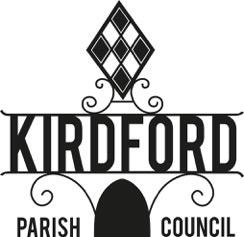 P.O. Box 86, Petworth, West Sussex, GU28 8BG. Clerk: Mrs. S. Dack Tel: 01798 342792  e-mail: kirdfordpc@gmail.com You are hereby summoned to attend a Planning Meeting which will be held in Kirdford Village Hall, Kirdford, on Friday, 29th December 2017 commencing at 6.00 pm when the following business will be considered and transacted. Date: 20th December 2017                                         	 	         Sally Dack                                                                                                         Clerk to the Council - - - - - - - - - - - - - - - - - - - - - - - - - - - - - - - - - - - - - - - - - - - - - - - - - - - - - - - - - - - - - - - - -   A G E N D A Apologies for Absence – to receive both apologies and reasons for absence. To Receive Declarations of Interest. To consider and comment upon the following Planning Applications:  4.	 To note Planning Decisions received from Chichester District Council. KD/17/02947/DOM - Mr Andrew Hall Black Bear Village Road Kirdford RH14 0LU Proposed installation of two conservation roof lights in studio/office roof. PERMIT KD/17/02948/LBC - Mr Andrew Hall Black Bear Village Road Kirdford RH14 0LU Proposed installation of two conservation roof lights in studio/office roof. PERMITKD/17/03040/DOM - Mr & Mrs Wood 14 Plaistow Road Kirdford RH14 0JT Proposed glass roof conservatory to the rear - amendments to application KD/17/01013/DOM. PERMITKD/17/02815/ELD Mr Kevin Twelvetrees Land South East Of Sewage Works Glasshouse Lane Kirdford West Sussex Existing lawful development - B8 Storage.PERMITKD/17/03185/TCA Mr Iain Robertson Kirdford Village Hall Village Road Kirdford Billingshurst West Sussex RH14 0ND Notification of intention to fell 2 no. Blackthorn trees (T1 and T2) and 1 no. Ash tree (T3).NOT TO PREPARE A TREE PRESERVATION ORDERKD/16/03338/FUL - APP/L3815/W/17/3175066Mr Nigel Waite against the decision of Chichester District Council. Idolsfold House, Balls Cross Road, Kirdford, Billingshurst RH14 0JJ APPEAL ALLOWED 5.              Enforcement Notices – None receivedPRESS AND PUBLIC WELCOME TO ATTEND a)KD/17/03488/TPA Case Officer:  Henry Whitby Tree Apps (TCA's and TPA's) Mrs Deborah Watkins1 Bramley Close Kirdford RH14 0QH Crown reduce by approx. 20% (3m all round) on 1 no. Oak tree (T1) subject to KD/01/00597/TPO. https://publicaccess.chichester.gov.uk/online-applications/applicationDetails.do?activeTab=summary&keyVal=P0BQ96ERFVW00b)KD/17/03631/TPA Case Officer:  Henry WhitbyTree Apps (TCA's and TPA's)Mr and Mrs T Connor Oakfield House , Village Road, Kirdford, RH14 0NUReduce length of lower branches by 50% on 4 no. Oak trees (T1, T2, T3 and T4) subject to 11/00122/TPO Area A1.c)